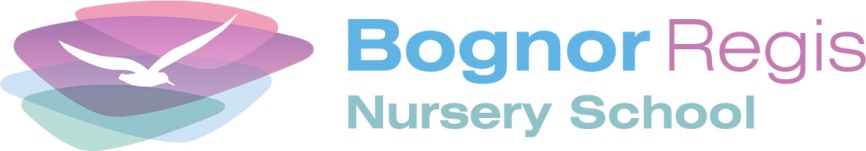 Membership of the Governing Bodyat Bognor Regis Nursery School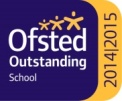 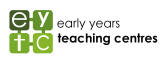 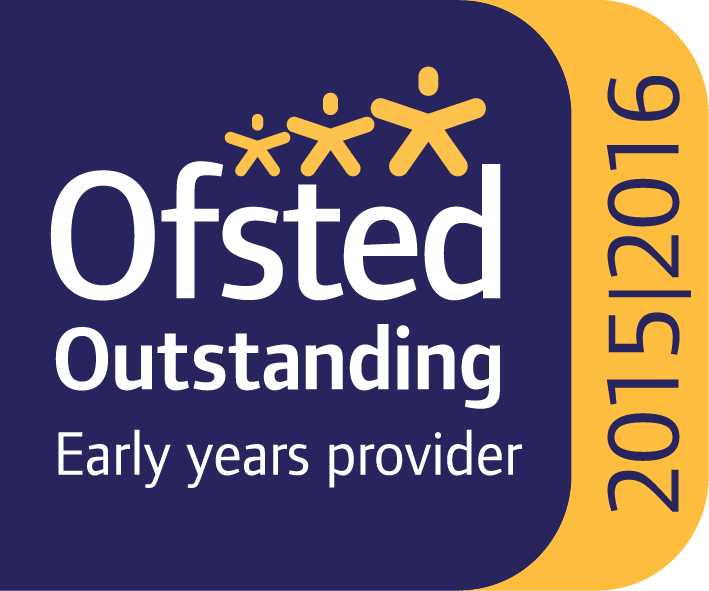 Staff GovernorsJoe KnutsonNikki StoneLocal Authority GovernorInna ErskineParent GovernorsElla Humphreys (Vice-Chair)Veronica KusNick BradleyKathryn ThomsonCo-Opted GovernorsSusannah Conway (Chair)Sandra LyndonAnna WarwickBridgette RichardsonDebra LaxtonAssociate MemberViv Wallace